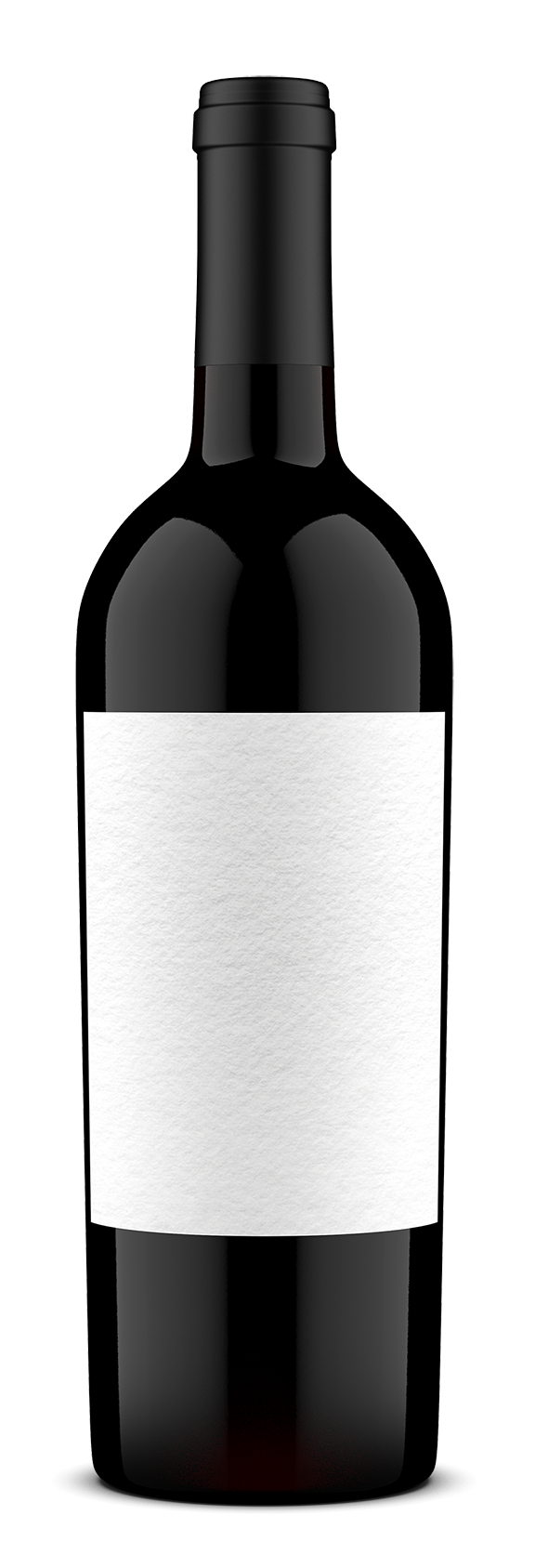 Wine: Cabernet Sauvignon 2015Vineyard: Particular vineyardCellar notes: Enjoy by 2020Notes: Only 232 cases producedFruit: Black cherry, black currant and blackberryOther: Black pepper, tobacco, licorice, vanilla and violetAging: 12 months French oakFood pairing: Braised beef short ribs, garlic chicken wings, tomato roasted garlic and goat cheese tartDegustation: Open 2 hours before drinking, use a decanterTanin: MediumAcidity: MediumDid you know: Cabernet Day is held on the Thursday before Labor day.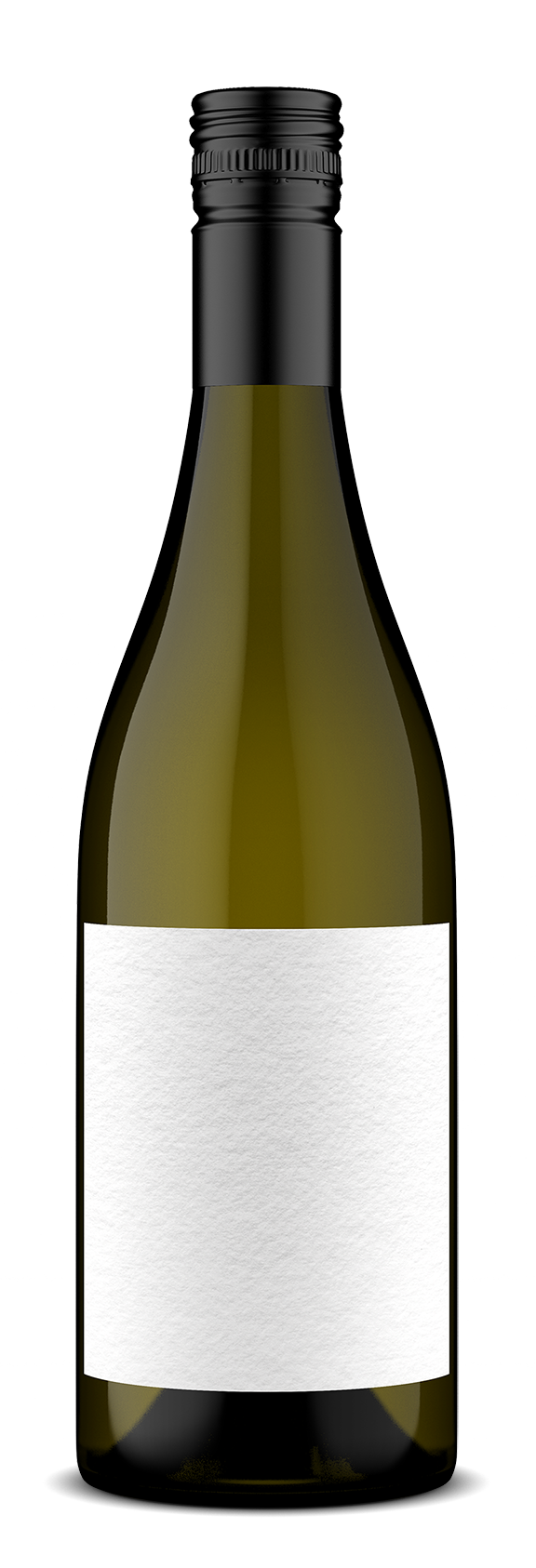 Wine: Chardonnay 2016Vineyard: Particular vineyardCellar notes: Enjoy by end of 2018Notes: A particular favorite!Fruit: Lemon and green appleOther: Orange peel and honeyAging: Left to mature on the lees for 1 month (batonnage technique)Food pairing: Tuscan bean soup with squash and kale, Dijon-tarragon cream chicken, strawberry and rosemary tarte tatinDegustation: Chill beforehandTanin: MediumAcidity: Medium-highDid you know: Our winery first started producing this wine in 1982.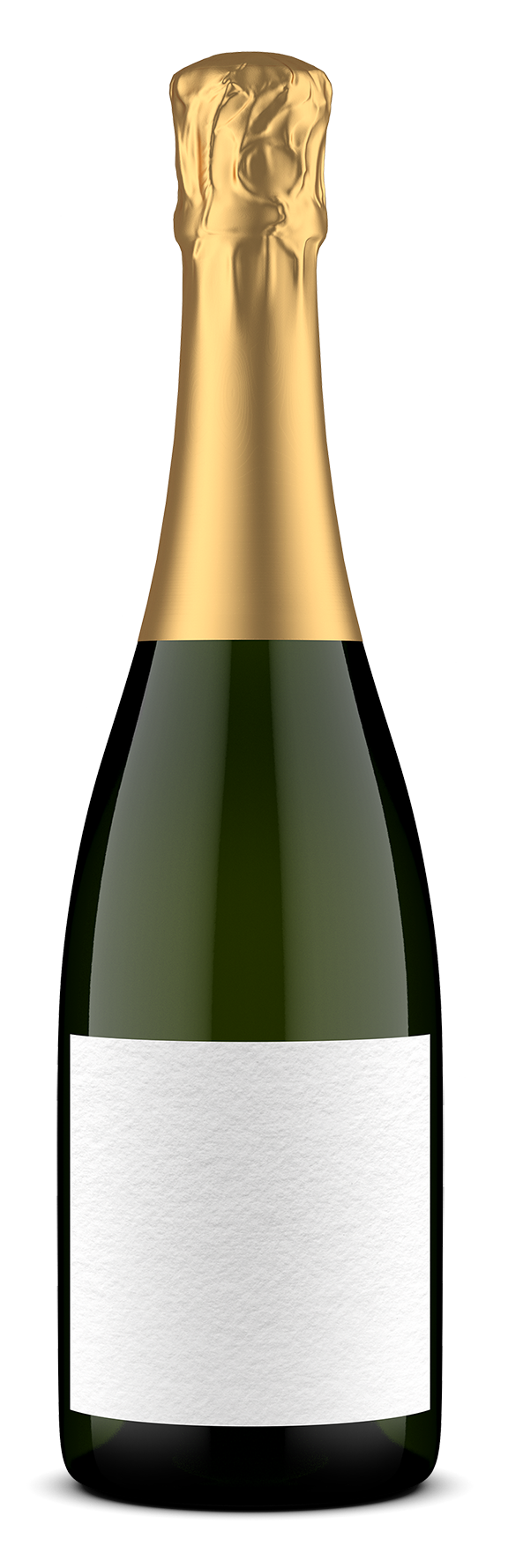 Wine: Blanc de Blancs NVVineyard: Particular vineyardCellar notes: Enjoy by 2019Notes: Perfect for celebrations of any kindFruit: Fresh with dominant notes of citrus and exotic fruitsOther: Touch of jasmine, white peaches and pink peppercornsAging: 18 monthsFood pairing: Poached eggs with parmesan and smoked salmon toasts, mustard-glazed black cod with fingerlings, chilled peach soupDegustation: Chill beforehand, keep in ice-bucket in between pouringsTanin: MediumAcidity: HighDid you know: This is a traditional blend of multiple varieties and vintages of wine.